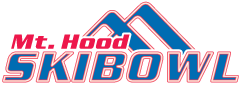 
SNOW SPORTS COACHES PACKET (2020-2021)Hello Coaches!The 2020-2021 racing season is fast approaching. Skibowl looks forward to a great season of serving you and your teams. The following packet contains information you will need as you plan for this year. Please use the forms included in this email and send back, thanks for that. Complete all items listed on the checklist below and submit by November 27th, 2020. Covid19New restrictions will be in place in response to Covid19.Mt Hood Skibowl, Mount Hood Meadows and Timberline Ski Area are working together to develop the guidelines to be followed in response Covid19.  Please educate your team, officials and parents by providing each of them with a copy of the guidelines. The guidelines will follow.As always feel free to contact me with any questions or concerns. Thank you,John VermaasJohn Vermaas
Mountain Manager/Race Coordinator
Mt. Hood Skibowljohn@go.skibowl.com
503-715-2170 x1303